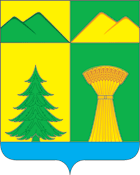 АДМИНИСТРАЦИЯ МУНИЦИПАЛЬНОГО РАЙОНА«УЛЁТОВСКИЙ РАЙОН»ЗАБАЙКАЛЬСКОГО КРАЯПОСТАНОВЛЕНИЕ«___» января  2024 года							 № ___ /н						с. УлётыО внесении изменений в приложение № 2 к постановлению администрации муниципального района «Улётовский район» Забайкальского края от 18.07.2019 № 400/н «О создании рабочей группы для проведения адресных профилактических мероприятий с лицами, наиболее подверженными воздействию идеологии терроризма, которые могут быть использованы для пропаганды террористических идей на территории муниципального района «Улётовский район» Забайкальского края»Рассмотрев протест исполняющего обязанности Читинского транспортного прокурора от 15.01.2024 № 15-2024/Прдп21-24-20009313 на отдельные положения постановления администрации муниципального района «Улетовский район» от 18.07.2019 № 400/н «О создании рабочей группы для проведения адресных профилактических мероприятий с лицами, наиболее подверженными воздействию идеологии терроризма, которые могут быть использованы для пропаганды террористических идей на территории муниципального района «Улётовский район» Забайкальского края», в соответствии с Положением об администрации муниципального района «Улётовский район» Забайкальского края, утверждённым решением Совета муниципального района «Улётовский район» Забайкальского края от 21.04.2017 № 380, администрация муниципального района «Улётовский район» Забайкальского края п о с т а н о в л я е т:Внести изменения в приложение № 2 к постановлению администрации муниципального района «Улётовский район» Забайкальского края от 18.07.2019 № 400/н «О создании рабочей группы для проведения адресных профилактических мероприятий с лицами, наиболее подверженными воздействию идеологии терроризма, которые могут быть использованы для пропаганды террористических идей на территории муниципального района «Улётовский район» Забайкальского края», изложив его в новой редакции согласно приложению к настоящему постановлению.Настоящее постановление официально опубликовать на официальным сайте муниципального района «Улётовский район» в информационно-телекоммуникационной сети «Интернет» в разделе «Документы» - «Правовые - акты администрации» и в разделе «Деятельность» - «Комиссии и рабочие группы» - «Антитеррористическая комиссия» - https://uletov.75.ru/.Контроль за исполнением настоящего постановления оставляю за собой.Глава муниципального района «Улётовский район							А.И. СинкевичПриложениек постановлению администрации муниципального района«Улётовский район» от «__» января 2024 года №____/н«Приложение № 2
Утвержденпостановлением администрациимуниципального района«Улётовский район»от «18» июля 2019 года № 400/нСОСТАВрабочей группы для проведения адресных профилактических мероприятии с лицами, наиболее подверженными воздействию идеологии терроризма, которые могут быть использованы для пропаганды террористических идей на территории муниципального района «Улётовский район» Забайкальского края____________________________».№ п/пФ.И.О.Должность1.Саранина Светлана Викторовна— заместитель главы муниципального района «Улётовский район» Забайкальского края;2.Осипов Максим Сергеевич— методист администрации муниципального района «Улётовский район» Забайкальского края;3.Василец Оксана Александровна— психолог МБОУ Улётовская COШ (по согласованию);4.Серединина Анастасия Владимировна— член Общественной палаты муниципального района «Улётовский район» Забайкальского края (по согласованию);5.Синегузова Светлана Ивановна— заместитель директора муниципального учреждения культуры «Межпоселенческая  центральная районная библиотека» муниципального района «Улётовский район» Забайкальского края (по согласованию);6.Чеушев Максим Игоревич— заместитель начальника полиции по охране общественного порядка ОМВД России по Улетовскому району (по согласованию);7.Филатова Анна Григорьевна— старший инспектор ПДН ОМВД России по Улетовскому району (по согласованию).